ชื่อโครงการวิจัย: 	......................................................................................................................................เรียน	ผู้เข้าร่วมโครงการวิจัยทุกท่าน	น้องได้รับเชิญให้เข้าร่วมในโครงการวิจัยนี้เนื่องจากน้องเป็น (ระบุเหตุผลที่เชิญให้เข้าร่วมในการวิจัยบอกคุณสมบัติเหมาะสมที่จะเชิญชวนให้เข้าร่วมทำการศึกษาวิจัย หรือ inclusion criteria ที่เกี่ยวข้องกับการวิจัย) ก่อนที่น้องจะตัดสินใจเข้าร่วมในการศึกษาวิจัยดังกล่าว ขอให้น้องอ่านเอกสารฉบับนี้อย่าง   ถี่ถ้วน เพื่อให้น้องได้ทราบถึงเหตุผลและรายละเอียดของการศึกษาวิจัยในครั้งนี้ หากน้องมีข้อสงสัยใดๆ เพิ่มเติม กรุณาซักถามผู้ทำวิจัยซึ่งจะเป็นผู้สามารถตอบคำถามและให้ความกระจ่างแก่น้องได้	น้องสามารถขอคำแนะนำในการเข้าร่วมโครงการวิจัยนี้จากครอบครัว เพื่อน ของน้องได้ น้องมีเวลาอย่างเพียงพอในการตัดสินใจโดยอิสระ ถ้าน้องตัดสินใจแล้วว่าจะเข้าร่วมในโครงการวิจัยนี้ ขอให้น้องลงนามในเอกสารแสดงความยินยอมของโครงการวิจัยนี้เหตุผลความเป็นมา	(ระบุหลักการและเหตุผลโดยย่อ ให้ได้ใจความด้วยภาษาที่ผู้เข้าร่วมการวิจัยสามารถเข้าใจได้ง่าย ไม่ใช้ภาษาอังกฤษ ขอให้แปลหรือเขียนทับศัพท์ โดยใส่ภาษาอังกฤษในวงเล็บ)วัตถุประสงค์ของการศึกษา 	วัตถุประสงค์หลักจากการศึกษาในครั้งนี้คือ (ระบุรายละเอียดด้วยภาษาที่ผู้เข้าร่วมการวิจัยสามารถเข้าใจได้ง่าย ไม่ใช้ภาษาอังกฤษ ขอให้แปลหรือเขียนทับศัพท์ โดยใส่ภาษาอังกฤษในวงเล็บ) จำนวนผู้เข้าร่วมในโครงการวิจัย (ระบุจำนวนหากมีการแบ่งกลุ่มผู้เข้าร่วมการวิจัยขอให้อธิบายรายละเอียด) คือ ........................... คนวิธีการที่เกี่ยวข้องกับการวิจัย	หลังจากน้องให้ความยินยอมที่จะเข้าร่วมในโครงการวิจัยนี้ ผู้วิจัยจะขอตรวจ/ดำเนินกิจกรรม (ระบุว่าจะตรวจอะไรบ้าง จะมีการเจาะเลือดหรือไม่ เจาะเท่าไร ตรวจอะไร หรือระบุกิจกรรมที่จะจัดให้กลุ่มตัวอย่าง) ความเสี่ยงที่อาจได้รับ	(ไม่เขียนว่า “ไม่มีความเสี่ยง” เพราะการเข้าร่วมในการวิจัยใดๆก็ตาม ย่อมมีความเสี่ยงตั้งแต่ความเสี่ยงเล็กน้อยที่ไม่มากกว่าความเสี่ยงในชีวิตประจำวัน หรือ minimal risks เช่น เสียเวลา ไม่สะดวก ไม่สบาย สูญเสียรายได้ จนถึงความเสี่ยงต่อร่างกาย ต่อจิตใจ ความเสี่ยงด้านเศรษฐกิจและสังคม  ผู้ทำวิจัยต้องวิเคราะห์ความเสี่ยง โดยระบุให้ชัดเจน เช่น การตอบแบบสอบถามจะต้องเสียเวลาเป็นกี่นาที)  ประโยชน์ที่อาจได้รับ	(หากผู้เข้าร่วมการวิจัยไม่ได้รับประโยชน์โดยตรง ขอให้ผู้ทำวิจัยระบุว่า “น้องจะไม่ได้รับประโยชน์ใดๆจากการเข้าร่วมในการวิจัยครั้งนี้  แต่ผลการศึกษาที่ได้จะ........................”)  การเข้าร่วมในโครงการวิจัยนี้อาจจะทำให้ท่านมีสุขภาพที่ดีขึ้น อันตรายที่อาจเกิดขึ้นจากการเข้าร่วมในโครงการวิจัยและความรับผิดชอบของผู้ทำวิจัย/ผู้สนับสนุนการวิจัย	หากพบอันตรายที่เกิดขึ้นจากการวิจัย น้องจะได้รับการรักษาอย่างเหมาะสมทันที  และน้องปฏิบัติตามคำแนะนำของทีมผู้ทำวิจัยแล้ว ผู้ทำวิจัย/ผู้สนับสนุนการวิจัยยินดีจะรับผิดชอบค่าใช้จ่ายในการรักษาพยาบาลของน้อง และการลงนามในเอกสารให้ความยินยอม ไม่ได้หมายความว่าน้องได้สละสิทธิ์ทางกฎหมายตามปกติที่น้อง  พึงมี	ในกรณีที่น้องได้รับอันตรายใด ๆ หรือต้องการข้อมูลเพิ่มเติมที่เกี่ยวข้องกับโครงการวิจัย น้องสามารถติดต่อกับผู้ทำวิจัยคือ .....................(ระบุชื่อผู้ทำวิจัย และเบอร์โทรศัพท์)....................................ได้ตลอด 24 ชั่วโมงค่าตอบแทนสำหรับผู้เข้าร่วมวิจัย (ถ้ามี)	น้องจะไม่ได้รับเงินค่าตอบแทนจากการเข้าร่วมในการวิจัย แต่น้องจะได้รับค่าเดินทางและเงินชดเชยการสูญเสียรายได้ หรือความไม่สะดวก ไม่สบาย  ครั้งละ..........(จำนวนเงิน)........ บาท รวมทั้งหมด ... ..........(จำนวนครั้ง)............ครั้งการประกันภัยเพื่อคุ้มครองผู้เข้าร่วมวิจัย (ถ้ามี)	ผู้สนับสนุนการวิจัยได้ทำประกันภัยให้แก่ผู้เข้าร่วมการวิจัยทุกท่าน ซึ่งหากเกิดอันตรายหรือความเสียหายต่อน้อง ที่เป็นผลสืบเนื่องโดยตรงจากโครงการวิจัย น้องจะได้รับ (ระบุการชดเชยพร้อมแนบสำเนาเอกสารการทำประกัน)การเข้าร่วมและการสิ้นสุดการเข้าร่วมโครงการวิจัย	การเข้าร่วมในโครงการวิจัยครั้งนี้เป็นไปโดยความสมัครใจ หากท่านไม่สมัครใจจะเข้าร่วมการศึกษาแล้ว น้องสามารถถอนตัวได้ตลอดเวลา การปกป้องรักษาข้อมูลความลับของอาสาสมัคร	ข้อมูลที่อาจนำไปสู่การเปิดเผยตัวน้อง จะได้รับการปกปิดและจะไม่เปิดเผยแก่สาธารณชน ในกรณีที่ผลการวิจัยได้รับการตีพิมพ์ ชื่อและที่อยู่ของน้องจะต้องได้รับการปกปิดอยู่เสมอ โดยจะใช้เฉพาะรหัสประจำโครงการวิจัยของน้อง ทั้งนี้ ข้อมูลของน้องจะถูกจัดเก็บ.... ปี สถานที่เก็บ.......... และจะทำลายภายใน......... 	หากน้องขอยกเลิกการให้คำยินยอมหลังจากที่น้องได้เข้าร่วมโครงการวิจัยแล้ว ข้อมูลส่วนตัวของน้องจะไม่ถูกบันทึกเพิ่มเติม อย่างไรก็ตามข้อมูลอื่น ๆ ของน้องอาจถูกนำมาใช้เพื่อประเมินผลการวิจัย  และน้องจะไม่สามารถกลับมาเข้าร่วมในโครงการนี้ได้อีก ทั้งนี้เนื่องจากข้อมูลของน้องที่จำเป็นสำหรับใช้เพื่อการวิจัยไม่ได้ถูกบันทึกสิทธิ์ของผู้เข้าร่วมในโครงการวิจัย	ในฐานะที่น้องเป็นผู้เข้าร่วมในโครงการวิจัย น้องจะมีสิทธิ์ดังต่อไปนี้น้องจะได้รับทราบถึงลักษณะและวัตถุประสงค์ของการวิจัยในครั้งนี้น้องจะได้รับการอธิบายเกี่ยวกับระเบียบวิธีการวิจัยครั้งนี้น้องจะได้รับการอธิบายถึงความเสี่ยงและความไม่สบายที่จะได้รับจากการวิจัยน้องจะได้รับการอธิบายถึงประโยชน์ที่น้องอาจจะได้รับจากการวิจัยน้องจะมีโอกาสได้ซักถามเกี่ยวกับงานวิจัยหรือขั้นตอนที่เกี่ยวข้องกับงานวิจัยน้องจะได้รับทราบว่าการยินยอมเข้าร่วมในโครงการวิจัยนี้ น้องสามารถขอถอนตัวจากโครงการเมื่อไรก็ได้ โดยผู้เข้าร่วมในโครงการวิจัยสามารถขอถอนตัวจากโครงการโดยไม่ได้รับผลกระทบใด ๆ ทั้งสิ้นน้องจะได้รับเอกสารข้อมูลคำอธิบายสำหรับผู้เข้าร่วมในโครงการวิจัยและสำเนาเอกสารใบยินยอมที่มีทั้งลายเซ็นและวันที่น้องมีสิทธิ์ในการตัดสินใจว่าจะเข้าร่วมในโครงการวิจัยหรือไม่ก็ได้ โดยปราศจากการใช้อิทธิพลบังคับข่มขู่ หรือการหลอกลวงขอบคุณที่น้องที่เสียสละเวลาเพื่อทำความเข้าใจกับโครงการวิจัยนี้ ขอให้น้องสอบถามและแจ้งให้ทางโครงการทราบสิ่งที่ยังไม่เข้าใจ หรือต้องการสอบถามข้อมูลเพิ่มเติมได้ที่…………………………………………. หรือโทรศัพท์มือถือกรณีฉุกเฉิน 24 ชั่วโมง ……………………………………………..หากน้องไม่ได้รับการชดเชยอันควรต่อการบาดเจ็บหรือเจ็บป่วยที่เกิดขึ้นโดยตรงจากการวิจัย หรือน้องไม่ได้รับการปฏิบัติตามที่ปรากฎในเอกสารข้อมูลคำอธิบายสำหรับผู้เข้าร่วมในการวิจัย น้องสามารถร้องเรียนได้ที่ สำนักงานคณะกรรมการจริยธรรมการวิจัยในมนุษย์ มหาวิทยาลัยราชภัฏวไลยอลงกรณ์ ในพระบรมราชูปถัมภ์  
ชั้น 4 อาคาร 100 ปี สมเด็จพระศรีนครินทร์ อำเภอคลองหลวง จังหวัดปทุมธานี 13180 หมายเลขโทรศัพท์ 
02-9093036 ในเวลาราชการ หรือ e-mail : research_humans2020@vru.ac.th……………………………………………………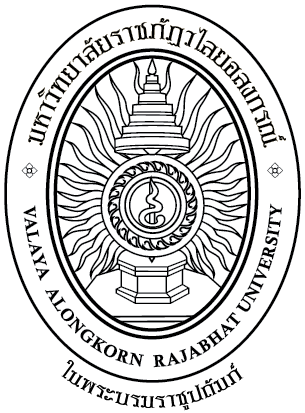 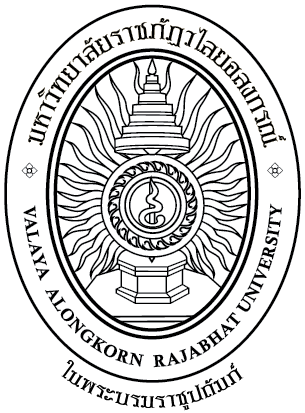 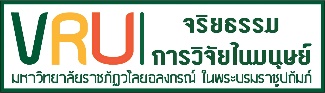 ข้อมูลคำอธิบายสำหรับอาสาสมัครของโครงการวิจัยสำหรับอาสาสมัครเด็กอายุ 13 ปีขึ้นไป แต่น้อยกว่า 20 ปี(Information Sheet for Research Participant)